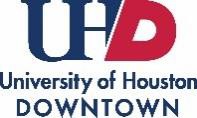 Justification for Use of Other Contracting DocumentsContract Vendor:      Requisition/Voucher #:      Please provide a justification for not utilizing a prepared contract form from the UHD website or Standard Contract Addendum, if using a vendor contract:Name:                                                   Title:       UHD Responsible Party Signature:  _________________________________________       Date: _____________________